Újléta Község Önkormányzata Képviselő-testületének 15/2016 (X.28.) önkormányzati rendeleteHatályos:2018-02-16 -tólÚjléta Község Önkormányzata Képviselő-testületének 15/2016 (X.28.) önkormányzati rendeletea hulladékgazdálkodási közfeladat ellátásárólÚjléta Község Önkormányzata Képviselő-testülete a hulladékról szóló 2012. évi CLXXXV. törvény 88. § (4) bekezdésében kapott felhatalmazás alapján, az Alaptörvény 32. cikk (1) bekezdés a) pontjában, valamint Magyarország helyi önkormányzatairól szóló 2011. évi CLXXXIX. törvény 13. § (1) bekezdés 19. pontjában meghatározott feladatkörében eljárva a következőket rendeli el:1. Általános rendelkezések1. § (1) Újléta Község Önkormányzata (a továbbiakban: Önkormányzat) az önkormányzati hulladékgazdálkodási közfeladat (a továbbiakban: közfeladat) ellátása során gondoskodik az Önkormányzat közigazgatási területén a hulladékgazdálkodási közszolgáltatás helyi szintű részletszabályainak a meghatározásáról, a hulladékgazdálkodási közszolgáltató kiválasztásáról, valamint a kiválasztott közszolgáltatóval történő közszolgáltatási szerződés megkötéséről.(2) Az Önkormányzat a közszolgáltatás körébe tartozó szilárd hulladék rendszeres összegyűjtéséről, elszállításáról és ártalmatlanításáról kötelező helyi közszolgáltatás útján gondoskodik.(3) Újléta község közigazgatási területén a szilárd hulladék gyűjtése, az elszállításig való tárolása és a rendszeres elszállítás igénybevétele minden természetes és jogi személy, valamint jogi személyiséggel nem rendelkező szervezet részére kötelező.(4) A kötelező helyi közszolgáltatás Újléta község egész közigazgatási területére terjed ki.(5) A település területén valamennyi ingatlan birtokosa, tulajdonosa, vagyonkezelője, valamint a társasház és a lakásszövetkezet (a továbbiakban együtt: ingatlanhasználó) az ingatlanon keletkező, illetve felgyülemlő települési szilárd hulladék összegyűjtéséről, elszállításáról, ártalmatlanításáról az e rendelet szerint szervezett kötelező közszolgáltatás igénybe vétele útján köteles gondoskodni.(6) A rendelet előírásai nem vonatkoznak a veszélyes hulladékokra és a folyékony hulladékra.2. § (1) A rendeletben meghatározott közszolgáltatás körébe tartozó hulladékkal kapcsolatos közfeladatot a Debreceni Hulladék Közszolgáltató Nonprofit Kft-vel (a továbbiakban: Közszolgáltató) kötött közszolgáltatási szerződés alapján látja el.(2) A Közszolgáltató alvállalkozó igénybevétele útján biztosítja a hulladékgazdálkodási közszolgáltatási tevékenységek ellátását, ahol az alvállalkozó a közszolgáltatás egészéhez viszonyítottan 99,3 %-ban látja el a közszolgáltatást.2. Az önkormányzati hulladékgazdálkodási közfeladat tartalma3. § Az önkormányzat – mint ellátásért felelős – hulladékgazdálkodási közfeladata:a) a kötelező közszolgáltatás rendjének rendeletben történő meghatározása,b) a közszolgáltatás részletes feltételeit tartalmazó közszolgáltatási szerződés megkötése,c) a kötelező közszolgáltatás teljesítésével összefüggő jogkörök gyakorlása,d) a közszolgáltatás körébe tartozó hulladék hasznosításának, újrahasznosításának és a hulladék mennyisége csökkentése érdekében a szelektív hulladékgyűjtés elterjesztésének elősegítése,e) módszerek kidolgozása a keletkező hulladék mennyiségének csökkentésére, a szelektív gyűjtés szélesebb körű bevezetésének támogatása,f) a szükséges adatok és információk rendelkezésre bocsájtása a Közszolgáltató és a Koordináló szerv részére,g) a közszolgáltatással és a Közszolgáltatóval kapcsolatos tapasztalatok évenkénti értékelése.A közszolgáltató közszolgáltatással összefüggő jogai és kötelezettségei4. § (1) A Közszolgáltató a hulladékról szóló törvényben foglalt kötelezettségein túlmenően köteles az ingatlanhasználó kérelmére:a) az ingatlanon keletkezett települési hulladék mennyiségének megfelelő méretű,b) az ingatlanhasználók számának,c) a házhoz menő gyűjtési rendszerben elkülönítetten gyűjtött hulladék mennyiségénekfigyelembe vételével meghatározott, megfelelő számú, a közszolgáltató szállítóeszközéhez rendszeresített, jelzéssel vagy felirattal ellátott gyűjtőedényt a kérelem kézhezvételétől számított 15 napon belül – térítés ellenében – az ingatlanhasználó rendelkezésére bocsátani.(2) A Közszolgáltató legalább hetente egy alkalommal köteles a települési hulladékot az ingatlanhasználóktól elszállítani.(3) A Közszolgáltató legalább havonta egy alkalommal köteles biztosítani a háztól történő szelektív hulladékgyűjtést, illetve legalább kéthetente az üveges frakciós szelektív sziget ürítését.(4) A Közszolgáltató évente legalább egy alkalommal köteles térítésmentes lomtalanítást biztosítani.(5) A Közszolgáltató gondoskodik a hulladékgazdálkodási közszolgáltatás körébe tartozó hulladék kezeléséről, gyűjtéséről, elszállításáról, üzemelteti a hulladékgazdálkodási közszolgáltatással érintett hulladékgazdálkodási létesítményt.5. § (1) A települési hulladék begyűjtésének és elszállításának rendjét a rendelet 4. § (2)-(4) bekezdéseinek figyelembe vételével a Közszolgáltató köteles meghatározni és arról az ingatlanhasználókat – változás esetén is – értesíteni. (2) A Közszolgáltató a közszolgáltatás teljesítésének rendjében bekövetkezett változásokról – legalább 8 nappal – az ingatlanhasználót írásban köteles értesíteni.(3) A Közszolgáltató a hulladékgazdálkodási létesítményben a munkaszüneti napok miatt történő hulladék átadás- átvétele napjának áthelyezéséről az ingatlanhasználókat hirdetményben köteles tájékoztatni. 6. § A rendelet 4. § (4) bekezdésében meghatározott lomtalanítás időpontjáról, valamint a 4. §-ban szabályozott változásról a Közszolgáltató hirdetményt köteles megjelentetni, melyet közé kell tenni a Közszolgáltató honlapján, illetve az Önkormányzat hirdetőtábláján is ki kell függeszteni.7. § (1) A Közszolgáltató köteles – térítés ellenében – az ingatlanhasználó kérelmére a szabványos gyűjtőedényzetből megfelelő számú és űrtartalmú gyűjtőedényzetet az ingatlanhasználó rendelkezésére bocsátani a kérelem kézhezvételétől számított 8 napon belül.(2) A Közszolgáltató a gyűjtőedényzetet – az ingatlanhasználó döntésének megfelelően – annak megvásárlásával vagy bérlésével köteles biztosítani.8. § (1) A Közszolgáltató a közszolgáltatás keretében megtagadhatja a hulladék elszállítását, ha:a) nem a Közszolgáltató által rendszeresített gyűjtőedényben kerül átadásra a hulladék;b) a szállításra átadott gyűjtőedényben a hulladékot nem az előírásoknak megfelelően helyezték el, és azt a Közszolgáltató felhívására sem tették üríthetővé;c) a gyűjtőedényben veszélyes hulladékot helyeztek el;d) a gyűjtőedényben az elhelyezhető hulladék mennyiségénél több hulladékot helyeztek el, emiatt túltöltött, túlsúlyos és a gyűjtőedény nem zárható le;e) az elkülönítetten gyűjtött hulladék nem a Közszolgáltató által arra rendszeresített gyűjtőedénybe kerül átadásra.(2) A Közszolgáltató megtagadhatja az ingatlanhasználó által az elkülönítetten gyűjtött hulladék hulladékgyűjtő ponton, hulladékgyűjtő udvarban, átvételi helyen vagy hulladékkezelő létesítményben történő átvételét, ha az ingatlanhasználó egyébként a közszolgáltatási díj megfizetésére köteles és e kötelezettségének nem tesz eleget.(3) A rendeletben meghatározott heti szállítási gyakoriságon felüli többlethulladék elszállítását az ingatlanhasználó – a hulladék keletkezését megelőzően legalább 5 nappal – köteles jelezni a Közszolgáltató felé. A Közszolgáltató rendelkezésre bocsátja a többlethulladék elszállításához szükséges edényzetet (konténer, zsák, nagyobb űrtartalmú gyűjtőedény), melyért az ingatlanhasználó külön díjat köteles fizetni. A többlethulladék elszállítására a Közszolgáltató által meghatározott időpontban kerül sor.Adatszolgáltatási és adatkezelési szabályok8/A. § (1) Az adatkezelés célja a Közszolgáltató ügyfélszolgálati feladatainak ellátásához, a közszolgáltatási díj beszedésével kapcsolatos adatszolgáltatási kötelezettség teljesítéséhez szükséges adatok kezelése.(2) A Közszolgáltató ügyfélszolgálatával történő kapcsolatfelvétel során keletkezett adatok körébe tartozik mindazon adat, amely az ügyfélszolgálatnál, valamint az ingatlanhasználó és az ügyfélszolgálat közötti kapcsolat során keletkezik. Az adatok kezelése ebben az esetben az érintett által indított eljáráshoz, a szolgáltatáshoz, továbbá a szolgáltatás teljesítéséhez kapcsolódik.(3)  A Közszolgáltató kötelezettsége az ügyfélszolgálaton keletkezett adatok elkülönítése a közszolgáltatást igénybevételéhez szükséges személyes adatokra és egyéb adatokra. Az egyéb adatokat a Közszolgáltató nem kezelheti, azokat köteles megsemmisíteni.(4) A Közszolgáltató megteremti és fenntartja az adatkezelés személyi és tárgyi feltételeit, gondoskodik az adatok biztonságáról, meghatározza azokat az eljárási szabályokat, amelyek az adat- és titokvédelmi szabályok érvényre juttatásához saját tevékenységi körén belül szükségesek.(5) A Közszolgáltató nyilvántartásában a Ht. 38. § (3) bekezdésében foglaltak alapján a) a gazdálkodó szervezet ingatlanhasználó közhiteles nyilvántartás szerinti nevét, székhelyének, telephelyének címét, adószámát, továbbá, ha elektronikus kézbesítési cím közhiteles nyilvántartásban történő szerepeltetése számára kötelező, úgy elektronikus kézbesítési címét, b) a természetes személy ingatlanhasználó a személyes adatai közül a családi és utónevét, születési nevét, születési helyét és idejét, anyja születési családi és utónevét, lakóhelyének, tartózkodási és értesítési helyének címéttartja nyilván, ezeket az adatokat kezeli.(6)  A Közszolgáltató az általa kezelt adatokat nyilvánosságra nem hozhatja, az ügyfélszolgálati feladatainak ellátásán, a közszolgáltatási díj beszedésével kapcsolatos adatszolgáltatási kötelezettségén túl más célra fel nem használhatja.(7) A Közszolgáltató az ingatlanhasználó személyes adatait a szerződéses viszony létrejöttétől annak megszűnéséig, díjhátralék esetén a tartozás fennállásáig kezelheti. A jogviszony, vagy díjhátralék megszűnését követően a Közszolgáltató a kezelt adatokat megsemmisíti.9. § A Közszolgáltató minden év május 31. napjáig köteles beszámolni az ellátásért felelős önkormányzatnak az előző évi hulladékgazdálkodási közszolgáltatási tevékenységéről.3. Az ingatlanhasználó közszolgáltatással összefüggő jogai és kötelezettségei10. § (1) Az ingatlanhasználó köteles a Közszolgáltató által nyújtott szolgáltatást igénybe venni.(2) Az ingatlanhasználó a hulladékról szóló törvényben foglalt kötelezettségein túlmenően köteles:a) a Közszolgáltatónak 8 napon belül bejelenteni az ingatlanban lakók számát, az igényelt gyűjtőedény űrméretét, az előreláthatólag az ingatlanon keletkező települési hulladék mennyiségét, ha bármilyen okból (pl.: tulajdonosváltozás, ingatlanbérlés, stb.) a közszolgáltatás igénybevételére kötelezetté válik;b) a települési hulladék gyűjtése és tárolása során megfelelő gondossággal eljárni annak érdekében, hogy a települési hulladék mások életét, testi épségét, egészségét ne veszélyeztesse, a település környezetét ne szennyezze, ne károsítsa.(3) Az ingatlanhasználó a Közszolgáltatónak történő átadásig a települési hulladék gyűjtésére, tárolására a közszolgáltató szállítóeszközéhez rendszeresített gyűjtőedényt köteles igénybe venni. A közszolgáltatás ellátásához rendszeresített gyűjtőedényzet űrtartalma és az abban elhelyezhető hulladék maximális súlya:a) 60 literes, kék színű, műanyag gyűjtőedény – maximum 14 kg,b) 80 literes, kék színű, műanyag gyűjtőedény – maximum 18 kg,c) 120 literes, kék színű, műanyag gyűjtőedény – maximum 25 kg,d) 1100 literes, kék színű, műanyag gyűjtőedény – maximum 250 kg,e) 60 literes műanyag zsák – maximum 12 kg.(4) Az ingatlanhasználó a Közszolgáltatótól igényelt és átvett gyűjtőedényeket az ingatlana területén belül köteles elhelyezni, illetve tárolni. A gyűjtőedényeket közterületen csak a hulladék elszállítása céljából és csak a Közszolgáltató által megjelölt szállítási napot megelőző napon 18 órától helyezheti ki a közterületre. A hulladék elszállítását követően még a szállítás napján köteles a gyűjtőedényt az ingatlanhasználó az ingatlanára visszavinni.(5) Az ingatlanhasználónak a gyűjtőedény fedelét lecsukott állapotban kell tartania, mind az ingatlanán történő tároláskor, mind pedig a közterületre történő kihelyezésekor. A települési hulladékot a gyűjtőedényben az ingatlanhasználó úgy köteles elhelyezni, hogy az a gyűjtőedény mozgatásakor és ürítésekor ne szóródjon, a gépi ürítést ne akadályozza. A közterületre kihelyezett gyűjtőedény nem akadályozhatja a jármű- és gyalogos forgalmat, elhelyezése nem járhat baleset vagy károkozás veszélyének előidézésével.(6) Az ingatlanhasználó köteles gondoskodni a gyűjtőedények tisztántartásáról, fertőtlenítéséről, rendeltetésszerű használatáról.(7) Az ingatlanhasználó a gyűjtőedényben a hulladékot úgy köteles elhelyezni, hogy az ne tömörödjön, préselődjön össze, ne fagyjon bele a gyűjtőedénybe, illetve ne akadályozza, ne tegye lehetetlenné a gyűjtőedény ürítését. A Közszolgáltató felhívására az ingatlanhasználó köteles a gyűjtőedényt üríthetővé, illetve használhatóvá tenni.(8) Az az ingatlanhasználó, akinek ingatlanán települési hulladék keletkezik, de az ingatlana egyidejűleg gazdálkodó szervezet cégnyilvántartásában székhelyként, telephelyként vagy fióktelepként van bejegyezve, köteles a települési hulladékot a gazdálkodó szervezetnek az ingatlanon folytatott gazdasági tevékenység során keletkezett egyéb hulladékától elkülönítetten gyűjteni.(9) Az ingatlanhasználó a közterület tisztán tartása érdekében köteles gondoskodni:a) az ingatlan előtti járdaszakasz, járda hiányában egy méter széles területsáv gyommentesítéséről, hó-eltakarításáról és síkosság-mentesítéséről;b) az a) pontban meghatározott járdaszakasz, területsáv és az úttest közötti közterület tisztán tartásáról, gyommentesítéséről;c) az ingatlan melletti nyílt csapadékelvezető árok rendben tartásáról, műtárgyainak tisztításáról, a csapadékvíz zavartalan lefolyását akadályozó anyagok, hulladékok eltávolításáról;d) az ingatlanról a járda és az úttest felé nyúló ágak és bokrok megfelelő nyeséséről.(10) Az ingatlantulajdonos a közterület tisztítása során összegyűjtött települési szilárd hulladékot e rendeletben meghatározott gyűjtőedényzetbe vagy gyűjtőeszközbe köteles elhelyezni, illetve a hulladékgyűjtő pontra történő elszállításáról gondoskodni.(11) A kihelyezett gyűjtőedényekből a gyűjtés megkezdése előtt kiszóródott hulladék feltakarítása, közterületről való eltávolítása a hulladékgyűjtő edényzettel rendelkező ingatlanhasználó kötelezettsége.12) Intézmények, kereskedelmi és vendéglátó-ipari egységek és más elárusító helyek előtti járdaszakaszt a tényleges használónak kell tisztántartani, a hulladékot összegyűjteni, függetlenül attól, hogy a hulladék üzleti tevékenységből származik-e.(13) A közterület rendeltetéstől eltér célra (árusítás, építési, szerelési munka, stb.) történő használata esetén a használattal érintett területet a használó köteles tisztántartani.11. § (1) A lakóingatlant egyedül és életvitelszerűen használó természetes személy ingatlanhasználó részére a hulladékgazdálkodási közszolgáltatás végzésének feltételeiről szóló kormányrendelet szerinti igazolást a polgármester adja ki. Az igazolás iránti kérelmet a rendelet 1. melléklete szerinti nyomtatványon lehet benyújtani.(2) A lakóingatlant egyedül és életvitelszerűen használó személynek az minősül, aki:a) az ingatlanban lakó- vagy tartózkodási hellyel rendelkezik, ésb) más személynek – a lakcímnyilvántartás adatai alapján – lakó- vagy tartózkodási helye nincs, valamintc) az ingatlanhasználón kívül más személy az ingatlanban ténylegesen nem lakik.(3) A (2) bekezdés feltételeinek megfelelő lakóingatlant egyedül és életvitelszerűen használó természetes személy az igazolás kiadását követő hónap első napjától jogosult a kisebb – 60 literes űrmértékű – gyűjtőedényzetre, vagy annak megfelelő mértékű díjszabással a közszolgáltatást igénybe venni. (4) Az ingatlanhasználó az ingatlanán alkalmilag keletkező települési hulladékot a Közszolgáltató által fenntartott létesítménybe (Lakossági Hulladékudvar, címe: 4031 Debrecen, István út 138.) maga is elszállíthatja, és ott díjmentesen elhelyezheti.4. A hulladékgazdálkodási szerződés12. § (1) A hulladékgazdálkodási közszolgáltatás igénybe vételére az ingatlanhasználó és a Közszolgáltató szerződést köt.(2) Az (1) bekezdés szerinti szerződésnek legalább az alábbiakat kell tartalmaznia:a) a szerződő felek (ingatlanhasználó, Közszolgáltató) megnevezését,b) a közszolgáltatás igénybe vételének kezdő napját,c) a teljesítés helyét,d) az ingatlanhasználó által használt gyűjtőedény(ek) jellemzőit, űrtartalmát, darabszámát, e) az ürítés gyakoriságát és az ürítés idejét,f) az ingatlanhasználó által meghatározott, az ingatlanon előreláthatólag keletkező hulladék mennyiségét, amelyre a közszolgáltatást az ingatlanhasználó igénybe veszi,g) a gyűjtőedény használatának jogcímét és módját,i) a szerződés módosításának, szüneteltetésének, megszüntetésének módját, feltételeit,j) a szerződés megkötésének helyét és idejét,k) a szerződő felek aláírását.5. Az üdülőingatlanokra vonatkozó sajátos szabályok, az ingatlanhasználó kérésére történő szüneteltetés(1) Üdülőingatlanok esetében a Közszolgáltató e rendeletben szabályozott közszolgáltatást legalább hat hónap időtartamban, áprilistól szeptemberig köteles biztosítani.(2) Amennyiben az ingatlanhasználó az ingatlan-nyilvántartásban üdülőként bejegyzett ingatlanát vagy egyéb ingatlanát meghatározott időszakban nem használja, a közszolgáltatótól írásban kérheti a közszolgáltatás szüneteltetését, melya) üdülőingatlan esetében a bejelentést követő hónap első napjától maximum hat hónapig,b) egyéb ingatlan esetében a szüneteltetésre okot adó körülmény megszűnésének bejelentéséigtarthat.(3) Az ingatlanhasználó köteles nyilatkozatot tenni arról, hogy a szüneteltetés időszaka alatt az ingatlant nem használja.(4) Amennyiben az ingatlanhasználó a kérelme ellenére az ingatlanát mégis használja, a közszolgáltatás szüneteltetése megszakad, és az ingatlanhasználó köteles a közszolgáltatást igénybe venni és a hulladékgazdálkodási közszolgáltatási díjat megfizetni.6. A lomhulladék kezelésére vonatkozó szabályok14. § (1) A lomhulladék kezelésének megszervezéséről és lebonyolításáról minden év április első munkanapja és november utolsó munkanapja közötti időszakban gondoskodik a közszolgáltató.(2) A közszolgáltatás keretében a közszolgáltató kizárólag a lakosságnál, a háztartásokban képződött, de a rendszeres hulladékszállításra használt gyűjtőedényekben el nem helyezhető, nagy darabos lom hulladékot szállítja el.(3) Lomtalanítás keretében közterületre nem helyezhető ki:a) építési, illetve bontási törmelék,b) gumiabroncs,c) veszélyes hulladék,d) gépjármű és annak részei,e) a háztartásban keletkező vegyes hulladék.(4) A lomhulladékot az ingatlanhasználó a Közszolgáltató által megjelölt szállítási napot megelőző napon 18 órától úgy helyezheti el közterületen, hogy az a jármű- és a gyalogos forgalmat ne akadályozza, a zöldterületet és a növényzetet ne károsítsa, illetve ne járjon baleset vagy károkozás veszélyének előidézésével.7. Az elkülönített települési hulladék gyűjtésére vonatkozó szabályok15. § (1) A Közszolgáltató a közszolgáltatási területen háztól történő szelektív hulladékgyűjtést biztosít.(2) A Közszolgáltató a hulladékgyűjtő zsákokat az ingatlanhasználók részére az elszállításkor pótolja, melynek során annyi zsákot hagy az ingatlantulajdonosnál, amennyit elszállít.(3) Az elkülönítetten gyűjtött hulladék gyűjtésére szolgáló sárga zsákba az alábbi újrahasznosítható hulladékok helyezhetők el:a) papír,b) műanyag,c) fém.(4) Az elkülönítetten gyűjtött üveg a szelektív gyűjtősziget konténerében gyűjthető.(5) A Közszolgáltató a zöldhulladék hulladékgyűjtő pontról történő elszállításáról márciustól novemberig havonta legalább egy alkalommal, január hónapban legalább két alkalommal gondoskodik.„6) E rendelet alkalmazásában hulladékgyűjtő pont: a Közszolgáltató által meghatározott, az elkülönítetten gyűjtött hulladék ideiglenes elhelyezésére szolgáló létesítmény.(7) A nem szennyezett, település eredetű zöldhulladékok elhelyezésére kialakított gyűjtőpont: Létavértes, Szilerdő u. 18.8. A hulladékgazdálkodási közszolgáltatási díj megfizetésének rendje16. § Az ingatlanhasználó a hulladékgazdálkodási közszolgáltatás ellátásáért a hulladékgazdálkodási közszolgáltatási díjat a Nemzeti Hulladékgazdálkodási Koordináló és Vagyonkezelő Zártkörűen Működő Részvénytársaság (Koordináló szerv) részére köteles számla ellenében megfizetni.9. Záró rendelkezések17. § (1) A rendelet a kihirdetését követő napon lép hatályba.(2) A rendelet hatályba lépésével egyidejűleg hatályát veszti a települési hulladékkal kapcsolatos hulladékgazdálkodási közszolgáltatásról szóló 15/2014. (XII.08.) önkormányzati rendelet.CsatolmányokMagyar Közlöny Lap- és Könyvkiadó Kft.
Az Önkormányzati Rendelettárban elérhető szövegek tekintetében a Közlönykiadó minden jogot fenntart! 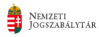 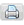 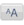 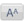 Dr. Császár LászlójegyzőSzimáné Tóth ErzsébetpolgármesterMegnevezésmérethulladékrendelet 1. melléklete13.08 KB